«Быть вместе, быть в движении, быть первыми»!Эти слова уже стали частью хорошей традицией в организации школьных линеек по понедельникам.  В МБОУ ЦО «Интеллект» право поднять флаг, было представлено активистам "Движения Первых", ученикам 10 «В» класса Стёпину Илье и Наливайко Виолетте. Далее торжественная линейка продолжилась вручением благодарственных писем классам, принявшим участие во Всероссийской акции «Помощь Первых».Волонтёрам «Движения Первых» из ЦО «Интеллект», ЦО «Содружество» и СОШ №5, №15 были вручены благодарственные письма за помощь в организации городской станционной игры "Будь первым".В МБОУ СОШ №15 подвели итоги школьного конкурса «стань Первым» и самый активный класс был награжден сладким призом! А так же все учащиеся были проинформированы о  старте  всероссийской акции «Благо твори» и условиях ее проведения.

#ДвижениеПервых #ЛинейкаПервых #УспехиПервых 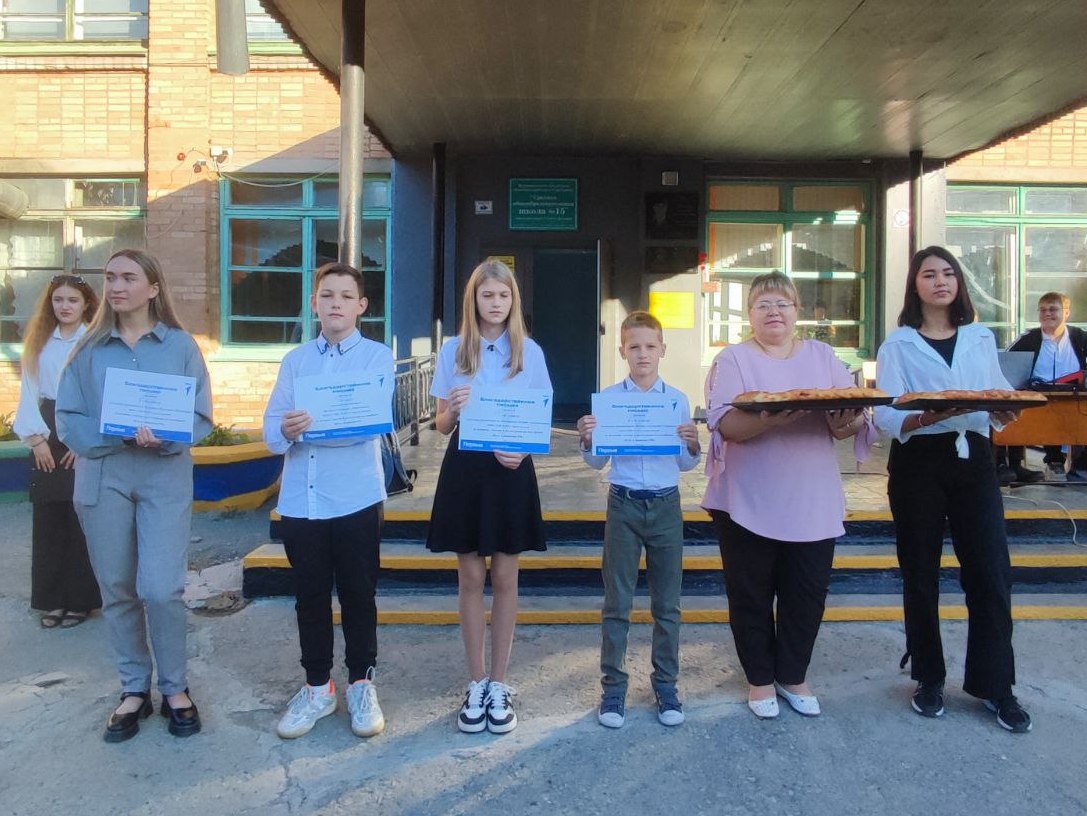 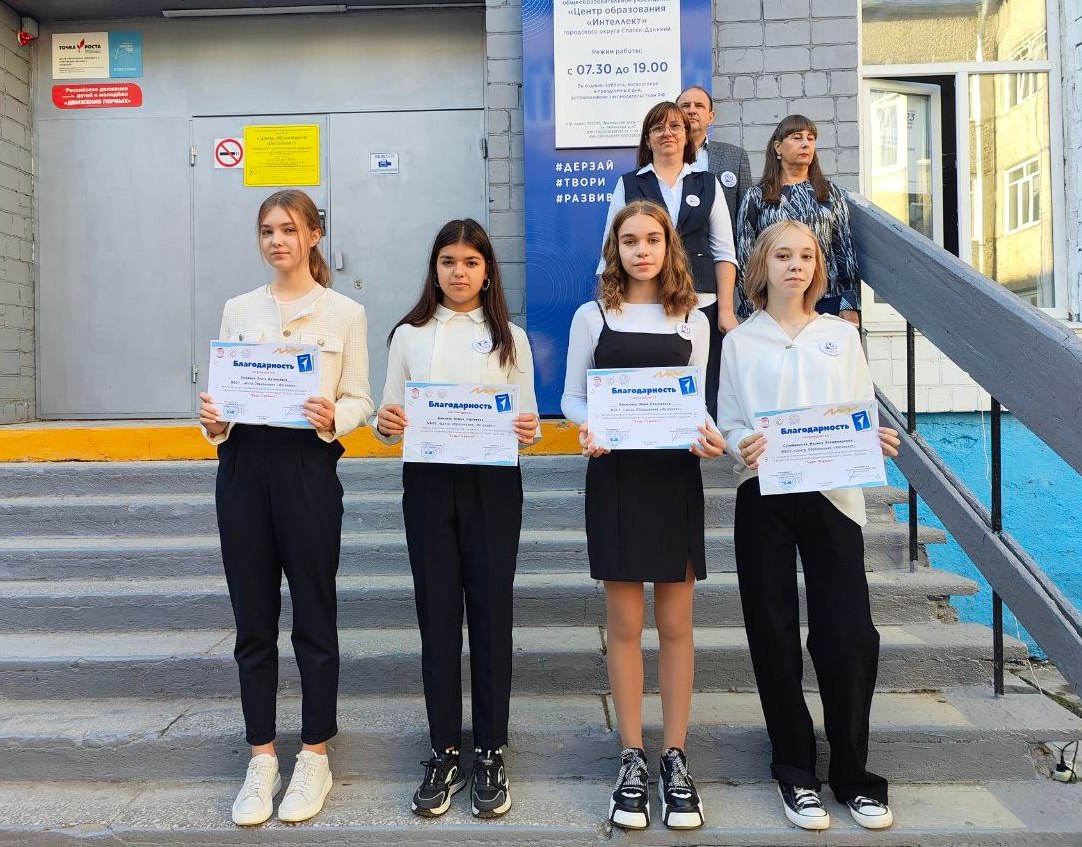 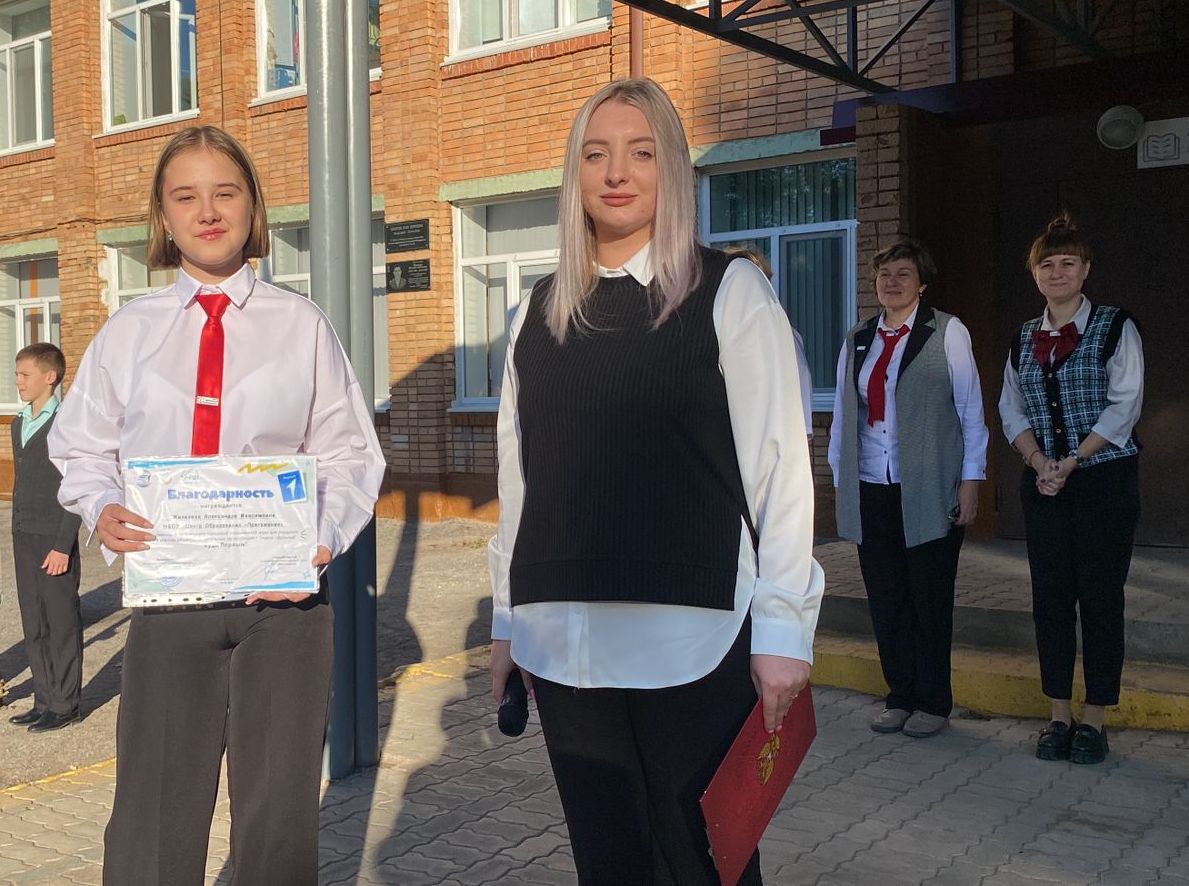 